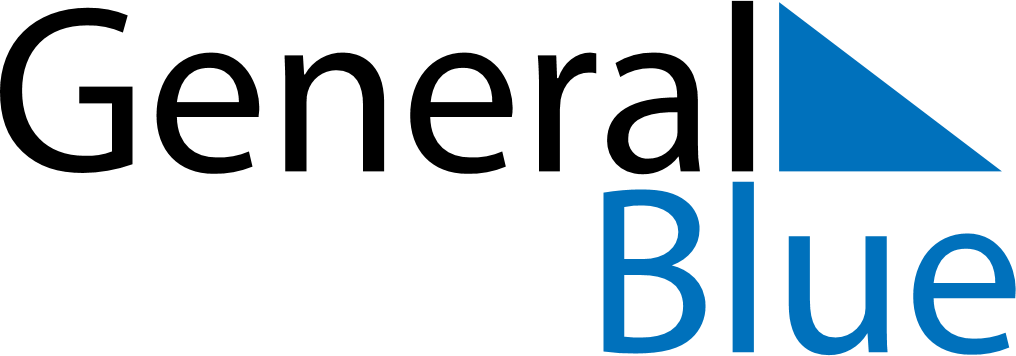 April 2028April 2028April 2028BelizeBelizeMONTUEWEDTHUFRISATSUN12345678910111213141516Good FridayEaster SaturdayEaster Sunday17181920212223Easter Monday24252627282930